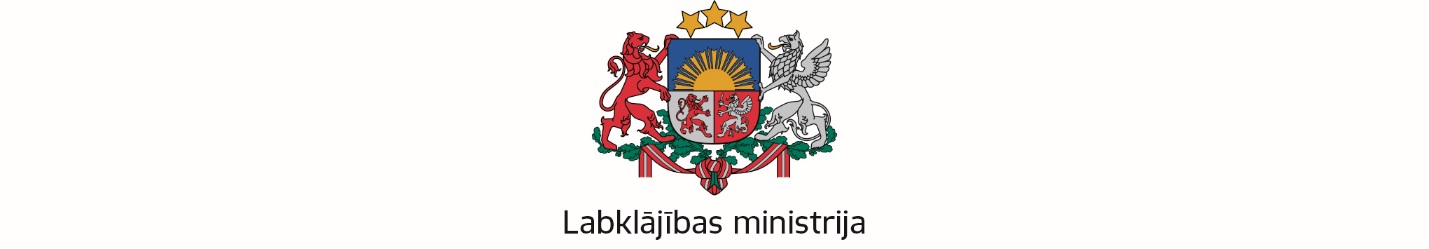 Sociālā darba speciālistu sadarbības padomes sēde2023. gada 27.septembrisDARBA KĀRTĪBASēdes sākums: plkst. 09:00, plānots līdz plkst. 11:00SDSPPD Saruna online: https://us02web.zoom.us/j/83340060794?pwd=R09JSUVKckxqTzVNSExoS3dnQ1JuUT09Izskatāmais jautājumsZiņotāji, uzaicinātie1. Sēdes atklāšana un Padomes sēdes darba kārtības apstiprināšana.Ilze Skrodele - Dubrovska, Labklājības ministrijas (LM) Sociālā darba un sociālās palīdzības politikas departamenta (SDSPPD) direktore 2. Aktualitātes LM Eiropas Sociālā fonda projektā “Profesionāla sociālā darba attīstība pašvaldībās” (Nr. 9.2.1.1/15/I/001) (SD projekts).LM SDSPPD ESF projekta "Profesionālās sociālā darba attīstība pašvaldībās" pārstāvis3.  Aktualitātes LM Eiropas Sociālā fonda projektā “Profesionāla un mūsdienīga sociālā darba attīstība”(4.3.5.4.pasākums). LM SDSPPD ESF projekta “Profesionāla un mūsdienīga sociālā darba attīstība” pārstāvis 4. Valsts budžeta finansētās vasaras skolas sociālajiem darbiniekiem/Gada balvas rīkojumsDaiga Renemane, Labklājības ministrijas (LM) Sociālā darba un sociālās palīdzības politikas departamenta (SDSPPD) vecākā eksperte4. Grozījumu Sociālo pakalpojumu un sociālās palīdzības likumāIlze Skrodele - Dubrovska, Labklājības ministrijas (LM) Sociālā darba un sociālās palīdzības politikas departamenta (SDSPPD) direktore5. Dažādi jautājumi.SDSSP dalībnieki